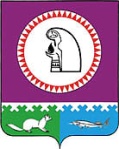 О внесении изменения в Порядок предоставлениямежбюджетных трансфертов из бюджетамуниципального образования Октябрьский районбюджетам городских и сельских поселений, входящихв состав Октябрьского района, утвержденный решениемДумы Октябрьского района от 13.11.2008 № 460             В целях приведения муниципального правового акта в соответствие с действующим законодательством, Дума Октябрьского района РЕШИЛА:             1. Внести изменение в Порядок предоставления межбюджетных трансфертов из бюджета муниципального образования Октябрьский район бюджетам городских и сельских поселений, входящих в состав Октябрьского района, утвержденный решением Думы Октябрьского района от 13.11.2008 № 460, дополнив абзац 8 пункта 6 раздела 2 подпунктом 2.1 следующего содержания:              «2.1) сроки предоставления иных межбюджетных трансфертов;».             2. Настоящее решение опубликовать в официальном сетевом издании «октвести.ру».             3. Контроль за выполнением решения возложить на комиссию по бюджету, налогам и финансам Думы Октябрьского района.Председатель Думы Октябрьского района                                                           Е.И. СоломахаГлава Октябрьского района                                                              	А.П. Куташова  Муниципальное образованиеОктябрьский районДУМАРЕШЕНИЕМуниципальное образованиеОктябрьский районДУМАРЕШЕНИЕМуниципальное образованиеОктябрьский районДУМАРЕШЕНИЕМуниципальное образованиеОктябрьский районДУМАРЕШЕНИЕМуниципальное образованиеОктябрьский районДУМАРЕШЕНИЕМуниципальное образованиеОктябрьский районДУМАРЕШЕНИЕМуниципальное образованиеОктябрьский районДУМАРЕШЕНИЕМуниципальное образованиеОктябрьский районДУМАРЕШЕНИЕМуниципальное образованиеОктябрьский районДУМАРЕШЕНИЕМуниципальное образованиеОктябрьский районДУМАРЕШЕНИЕ«26»мая 2020  г.№557пгт. Октябрьскоепгт. Октябрьскоепгт. Октябрьскоепгт. Октябрьскоепгт. Октябрьскоепгт. Октябрьскоепгт. Октябрьскоепгт. Октябрьскоепгт. Октябрьскоепгт. Октябрьское26.05.2020№557«Д-5»